_______’s Home Behavior Chart      Averages                          ________________           ________________          _________________                                                                                               Daily Average       ________________________ValueMorningNoonEvening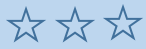 Be RespectfulType HereBe ResponsibleType Here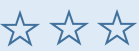 Be a Problem SolverType Here